 GUÍA DE ACTIVIDADES N°4“EL DESTINO DEL UNIVERSO”ACTIVIDAD A DESARROLLAR: 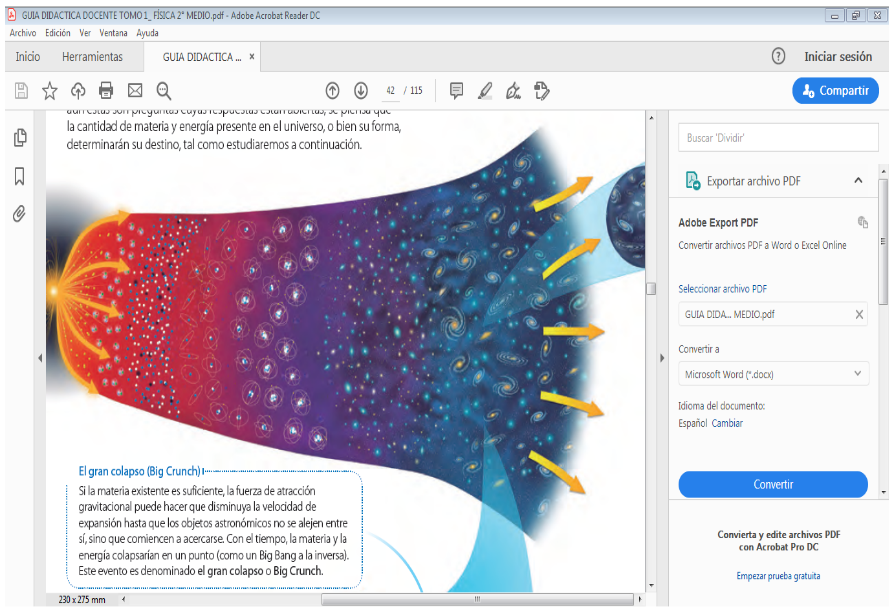 Responda las siguientes interrogantes utilizando su texto de estudio en las páginas 112 y 113 o su guía de contenido.1.- Explique brevemente y con sus propias palabras los posibles destinos del universo a partir de la teoría del Big Bang.a.- El Gran Colapso (Big Crunch): ……………………………………………………………….………………………………………………………………………………………………………..………………………………………………………………………………………………………..b.- El Gran Frío (Big Freeze): …………………………………………………………………….………………………………………………………………………………………………………..………………………………………………………………………………………………………..c.- El Gran Desgarro (Big Rip): …………………………………………………………………..………………………………………………………………………………………………………..………………………………………………………………………………………………………..d.- El Gran Rebote (Big Bounce): ……………………………………………………………….………………………………………………………………………………………………………..………………………………………………………………………………………………………..2.- ¿Existirá alguna vez el colapso del universo? ¿Cuál crees tú que puede ser su destino final? Explique y dibújelo.………………………………………………………………………………………………………………………………………………………………………………………………………………………………………………………………………………………………………………………………………………………………………………………………………………………………………………………………………………………………………………………………………………………………………………………………………………………………………………………………ASIGNATURA: FísicaCURSO:  2° medioPROFESOR(A): Franchesca GajardoNombre:Nombre:Correo: fran_1224@hotmail.comFecha de entrega:  junio, 2020.Fecha de entrega:  junio, 2020.Correo: fran_1224@hotmail.comINSTRUCCIONES:Escriba su nombre y fecha.                      Lea atentamente las instrucciones, si no le queda claro, lea las veces que lo necesite.Utilice destacador, marcando lo que necesite para responder.Responda utilizando lápiz pasta, negro o azul. No use lápiz grafito.Escriba claro, así leeremos mejor sus respuestas.Ahora empiece a trabajar. ¡Éxito!INSTRUCCIONES:Escriba su nombre y fecha.                      Lea atentamente las instrucciones, si no le queda claro, lea las veces que lo necesite.Utilice destacador, marcando lo que necesite para responder.Responda utilizando lápiz pasta, negro o azul. No use lápiz grafito.Escriba claro, así leeremos mejor sus respuestas.Ahora empiece a trabajar. ¡Éxito!INSTRUCCIONES:Escriba su nombre y fecha.                      Lea atentamente las instrucciones, si no le queda claro, lea las veces que lo necesite.Utilice destacador, marcando lo que necesite para responder.Responda utilizando lápiz pasta, negro o azul. No use lápiz grafito.Escriba claro, así leeremos mejor sus respuestas.Ahora empiece a trabajar. ¡Éxito!